Język angielski zerówka i przedszkole 14.05.2020Temat: Colours (powtórzenie i proste wyrażenia)Oglądamy film i powtarzamy słówka za lektorką:https://www.youtube.com/watch?v=g_mlUHPh2vUPowtarzamy piosenkę:https://www.youtube.com/watch?v=tRNy2i75tCcKarta pracy znajduje się poniżej.Zadanie: odgadnij kolor i pokoloruj.Serdecznie Was pozdrawiam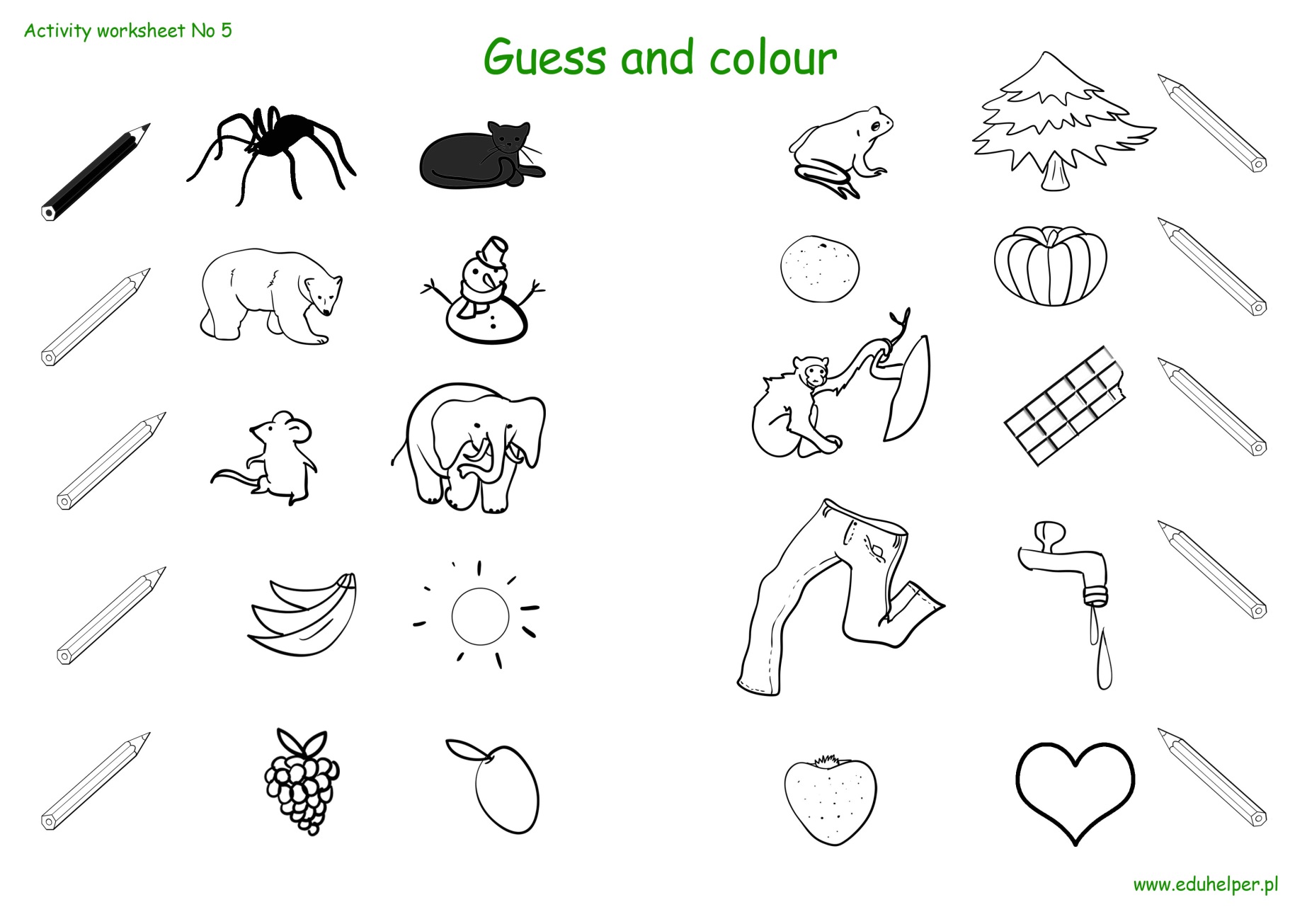 